II. volebné obdobieČíslo: 1135/1998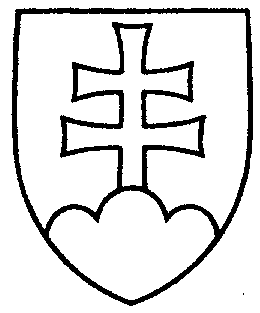 50UZNESENIE
NÁRODNEJ RADY SLOVENSKEJ REPUBLIKYzo 6. novembra 1998k návrhu skupiny poslancov Národnej rady Slovenskej republiky na vydanie zákona, ktorým sa mení a dopĺňa zákon Slovenskej národnej rady č. 254/1991 Zb. o Slovenskej televízii a zákon Slovenskej národnej rady č. 255/1991 Zb. o Slovenskom rozhlase (tlač 25)Národná rada Slovenskej republikypo prerokovaní návrhu skupiny poslancov Národnej rady Slovenskej republiky na vydanie zákona, ktorým sa mení a dopĺňa zákon Slovenskej národnej rady č. 254/1991 Zb. o Slovenskej televízii a zákon Slovenskej národnej rady č. 255/1991 Zb. o Slovenskom rozhlase (tlač 25), v druhom a treťom čítaníschvaľujenávrh skupiny poslancov Národnej rady Slovenskej republiky na vydanie zákona, ktorým sa mení a dopĺňa zákon Slovenskej národnej rady č. 254/1991 Zb. o Slovenskej televízii a zákon Slovenskej národnej rady č. 255/1991 Zb. o Slovenskom rozhlase, v znení pozmeňujúcich a doplňujúcich návrhov zo spoločnej správy výborov (tlač 25a).*Jozef Migaš v. r.predsedaNárodnej rady Slovenskej republikyOverovatelia:*Ján Danko v. r.*László Hóka v. r.